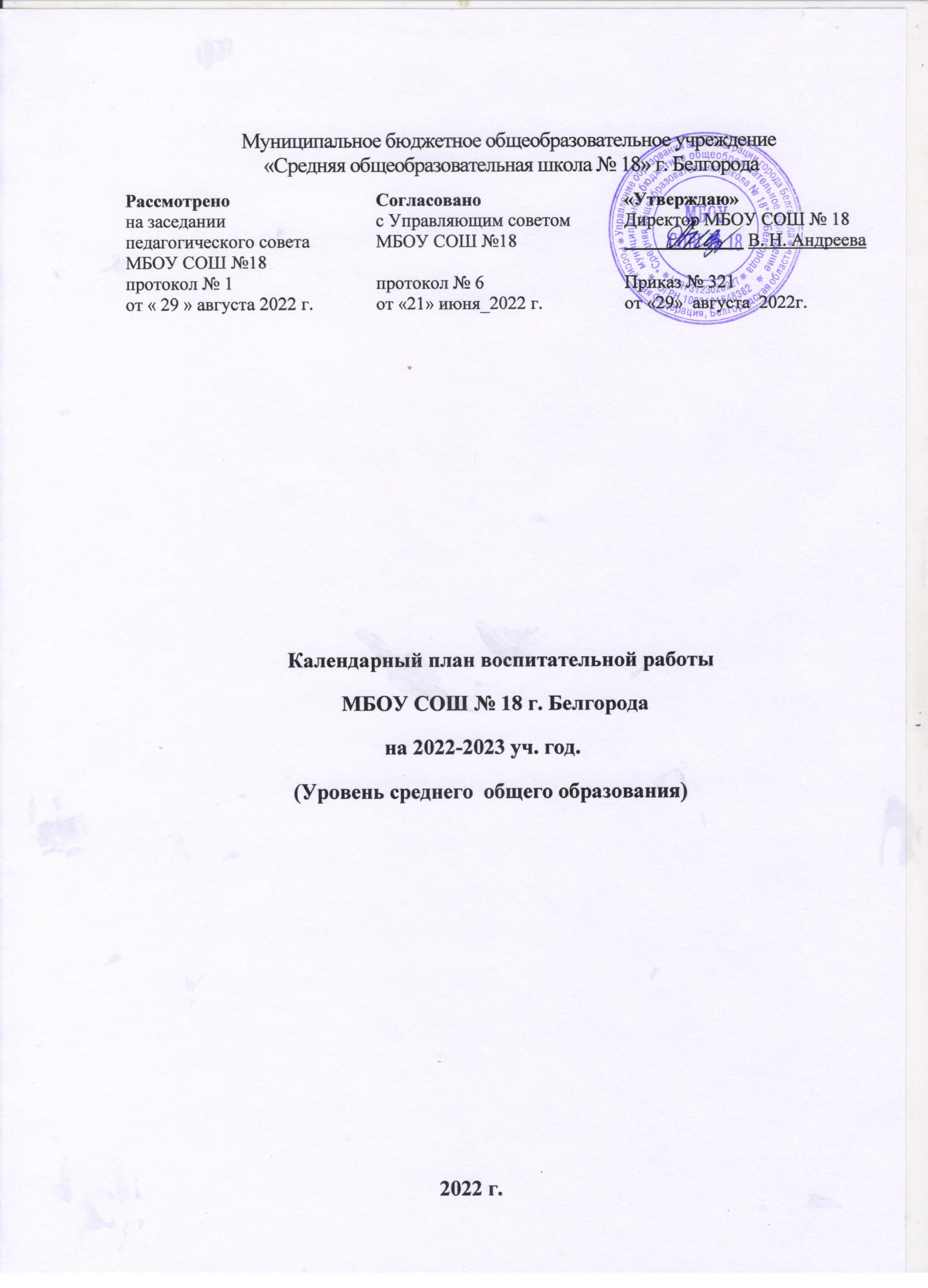 Дела, события мероприятия	КлассыСрокиСрокиОтветственныеМодуль «Урочная деятельность»Модуль «Урочная деятельность»Модуль «Урочная деятельность»Модуль «Урочная деятельность»Модуль «Урочная деятельность»Планирование воспитательного компонента урока10-11 кл.В течение годаВ течение годаУчителя начальных классов и учителя-предметникиВзаимодействие кл. рук. с учителями предметниками с целью реализации воспитательного потенциала урока 10-11 кл. ПостоянноПостоянноКл. руководителиРеализация учителями-предметниками воспитательного потенциала урока (согласно индивидуальным планам работы педагогов)10-11 кл.ПостоянноПостоянноУчителя-предметникиПроектная и исследовательская деятельность в рамках  работы НОУ «Эврика»10-11 кл.СентябрьСентябрьЗам. директора, учителя -предметникиУчастие во Всероссийских дистанционных конкурсах и олимпиадах 10-11 кл.По плануПо плануЗам. директора, учителя -предметникиОрганизация работы штаба «Наставник»10-11 кл.СентябрьСентябрьЗам.директора, кл. руководители «Изучение закона РФ «О противодействии экстремистской деятельности» в рамках урока ОБЖ10-11 кл.СентябрьСентябрьУчитель ОБЖПредметные недели:- Неделя иностранного языка10-11 кл.ОктябрьОктябрьУчителя-предметники, кл. рук.Школьный этап Всероссийской олимпиады школьников10-11 кл.Октябрь, по положениюОктябрь, по положениюЗам. директора, кл. рук., учителя-предметникиНеделя интегрированного МО (Технология, музыка, физкультура)10-11 кл.НоябрьНоябрьКл. рук., предметникиБеседы по правилам организации учебного труда: «Правила подготовки к экзаменационным испытаниям»10-11 кл.ДекабрьДекабрьКлассные руководителиНеделя математики10-11 кл.Февраль, поплануФевраль, поплануКл. рук., предметникиНеделя русского языка10-11 кл.Март, по плануМарт, по плануКл. рук., предметникиШкольная конференция НОУ «Эврика»10-11 кл.Апрель, по графикуАпрель, по графикуЗам. директора, учителя -предметникиМероприятия ко Дню славянской письменности10-11 кл.Май, 4 неделяМай, 4 неделяЗам. директора , классные руководителиМодуль    «Внеурочная деятельность» Модуль    «Внеурочная деятельность» Модуль    «Внеурочная деятельность» Модуль    «Внеурочная деятельность» Модуль    «Внеурочная деятельность» Организация занятий ВД в соответствии с учебным планом ВД10-11 классыСентябрь Сентябрь Зам.директора, кл. руководителиПознавательная деятельность (Общеинтеллектуальное направление)Познавательная деятельность (Общеинтеллектуальное направление)Познавательная деятельность (Общеинтеллектуальное направление)Познавательная деятельность (Общеинтеллектуальное направление)Познавательная деятельность (Общеинтеллектуальное направление)Решение задач по математике1011Учителя-предметникиВ мире русского языка1011Учителя-предметникиПроблемно-ценностное общение (Социальное направление)Проблемно-ценностное общение (Социальное направление)Проблемно-ценностное общение (Социальное направление)Проблемно-ценностное общение (Социальное направление)Проблемно-ценностное общение (Социальное направление)Основы профессионального самоопределения10, 1111Учителя-предметникиКурс занятий «Разговоры о важном»10.11.11Кл. руководителиНравственные основы семейной жизни10,1111Учителя-предметникиКонтроль посещения занятий ВД10-11 кл.ПостоянноПостоянноКлассные руководителиОрганизация посещения цикла бесед по теме «Подготовка к браку и семейной жизни» в ОМЦ «Преображение»10 кл.По графикуПо графикуУчитель ПК, кл. рукОрганизация участия обучающихся в очных и дистанционных конкурсах и соревнованиях10-11 кл.ПостоянноПостоянноУчителя, педагоги ДОДень Здоровья  «Осенний марафон»10-11 кл.Октябрь, 4 неделя Октябрь, 4 неделя Кл. рук., учителя физкульт.21.02. Мероприятия в рамках месячника будущего избирателя.10-11 кл.По отд. плануПо отд. плануКлассные руководителиВсероссийский День здоровья10-11 кл.АпрельАпрельКл. руководители, учителя физкультуры	Модуль 3 «Классное руководство»	Модуль 3 «Классное руководство»	Модуль 3 «Классное руководство»	Модуль 3 «Классное руководство»	Модуль 3 «Классное руководство»Работа классных руководителей по индивидуальному плану воспитательной работы в классе10-11кл.В течение годаВ течение годаКлассные руководителиРеализация Федерального проекта  	«Разговоры о важном»  10-11 кл.В течение года по понедельникамВ течение года по понедельникамКлассные руководителиЗанятия по реализации программы «За здоровый образ жизни», 10-11 кл.По плануПо плануЗам.директора, кл. руководителиКлассные часы, беседыпо профилактике употребления ПАВ10-11 кл.СентябрьСентябрьКл.руководителисоц.педагогУроки безопасности: безопасность в школе, в быту, в сети Интернет. Проведение инструктажей по ТБ.10-11 кл. 1 сентября1 сентябряКлассные руководителиКл.час «День памяти жертв терроризма». 10-11 кл.3 сентября3 сентябряКлассные руководителиМероприятия в рамках месячника безопасности дорожного движения «Внимание, дети»10-11 кл.СентябрьСентябрьКлассные руководители, рук.отряда ЮИДУчебная эвакуация учащихся в случае пожара из здания школы10-11 кл.СентябрьСентябрьКлассные руководителиОрганизация записи учащихся в объединения дополнительного образования10-11 кл.До 15.09.До 15.09.Классные руководители, педагоги ДООрганизация участия классного коллектива в конкурсе «Класс года» и «Самый спортивный класс»10-11 кл.СентябрьСентябрьКлассные руководителиКлассные часы «Правила нашей школы» (Устав ОУ, правила внутреннего распорядка, внешний вид, права и обязанности учащихся)10-11 кл.Сентябрь,3 неделя Сентябрь,3 неделя Классные руководителиУроки нравственности «Чистая речь»10-11 кл.СентябрьСентябрьКлассные руководителиСоставление банка данных, посещение семей, индивидуальная работа с учащимисяСентябрьСентябрьКлассные руководители, соц. педагогЕдиный день безопасности. Беседы, классные часы «Безопасное пользование газом в быту». Инструктажи по ТБ10-11 кл.10.10.10.10.Классные руководителиУроки добра. Добрая суббота10-11 кл.По плану кл.рук.ПостоянноПо плану кл.рук.ПостоянноКлассные руководителиУроки нравственности «Культура общения. Культура общения  в сети Интернет»10-11 кл.Октябрь, 3 неделя Октябрь, 3 неделя Классные руководителиВстречи с инспектором КДН «Ответственность несовершеннолетних за противоправные действия»10-11 кл.Октябрь, по графикуОктябрь, по графикуСоц. Педагог, кл.рук.Проведение классных часов по изучению истории семьи и укреплению семейных устоев «Моя родословная», «Моя семья – моя крепость»10-11 кл.Ноябрь, по  планукл. рук.Ноябрь, по  планукл. рук.Классные руководителиЕдиный день безопасности. Опасности вокруг нас: «Всегда есть выбор» (вредные привычки, одиночество, уличная компания, жизнь- главная ценность)10-11 кл.10.11.10.11.Классные руководителиНеделя безопасности в период ледостава, инструктажи по ТБ10-11 кл.Ноябрь, 4 неделя Ноябрь, 4 неделя Классные руководители«Закон обо мне. Мне о законе»: Правовая оценка современных неформальных молодежных движений10-11 кл.Ноябрь,по плану соц. педагогаНоябрь,по плану соц. педагогаКлассные руководители, соц. педагогУроки нравственности антикоррупционной направленности10-11 кл.НоябрьНоябрьКлассные руководители«Урок России», посвященный Дню Конституции10-11 кл.12.1212.12Классные руководителиУроки мужества, посвящённые Дню неизвестного солдата и Дню героев Отечества10-11 кл.3, 9 декабря3, 9 декабряКлассные руководителиЕдиный день безопасности. Комплексный инструктаж по всем  видам опасностей: «Предвидеть, избежать, действовать!». Проведение инструктажей по ТБ.10-11 кл.10.12.10.12.Классные руководителиВсемирный день борьбы со СПИДОМ. Беседы врача «СПИД – угроза 21 века»10-11 кл.Декабрь,1 неделяДекабрь,1 неделяКлассные руководителиКлассные часы «Мой край – родная Белгородчина»10-11 кл.Январь, 3 неделяЯнварь, 3 неделяКлассные руководителиОбновление уголков здоровья по теме «За здоровый образ жизни!»10-11 кл.10.01.10.01.Классные руководителиСпортивно-массовые мероприятия в период зимних каникул10-11 кл.1-2 неделя января1-2 неделя январяКлассные руководители, учителя физкультурыПрофилактика травматизма на железной дороге и железнодорожном транспорте. Беседа. Изучение памятки. Проведение инструктажей по ТБ10-11 кл.Январь, 3 неделя Январь, 3 неделя Классные руководителиБеседы по профилактике деструктивного поведения подростков10-11 кл.По плану соц. педагогаПо плану соц. педагогаКл.рук., соц. педагогТренинг  «Учись сказать «нет»10-11 кл.По плану соц. педагогаПо плану соц. педагогаКл. рук., соц. педагогУроки мужества «Воинская слава России»10-11 кл.Февраль, 3 неделяФевраль, 3 неделяКлассные руководителиПоздравление ветеранов с Днём защитника Отечества.10-11 кл.Февраль, 3 неделяФевраль, 3 неделяКлассные руководителиСпортивные соревнования«К защите Родины готов!»10-11Февраль, 4 неделя месяцаФевраль, 4 неделя месяцаКлассные руководители, учителя физкультурыИнформационная безопасность (интернет зависимость, игромания, опасное селфи, подписка в социальных сетях на сообщества деструктивного и депрессивного характера, сетевое общение, форумы)10-11 кл.Февраль, В течение месяцаФевраль, В течение месяцаКлассные руководителиБеседы «Правила бесконфликтного поведения»10-11 кл.По плану соц. педагогаПо плану соц. педагогаКл.рук., соц. педагогЕдиный день безопасности. Опасности вокруг нас: «Безопасность при любой погоде» (осторожно: гололёд, тонкий лёд, сосульки, гроза; первая помощь пострадавшему от несчастных случаев, травматизм)10-11 кл.10.03.10.03.Классные руководителиМероприятия, посвящённые  Дню воссоединения Крыма с Россией.Беседы по профилактике проявлений экстремизма в подростковой среде10-11 кл.МартМартКлассные руководителиБеседы антикоррупционной направленности10-11 кл.МартМартКлассные руководителиМузейные уроки в историко-краеведческом, художественном,  музее -диораме  г. Белгорода10-11 кл.В течение месяцаВ течение месяцаКлассные руководителиЭстафета Добрых дел10-11 кл.АпрельАпрельКлассные руководителиВсероссийский День здоровья10-11 кл.7 Апреля7 АпреляКл.рук, педагоги ДО22 апреля – День Земли – тематический классный час.10-11 кл.Апрель, 4 неделяАпрель, 4 неделяКлассные руководителиЗакон обо мне. Мне о законе»: Права подростка при задержании сотрудниками правоохранительных органов10-11 кл.По плану соц. педагогаПо плану соц. педагогаКлассные руководители, соц. педагогОтветственность несовершеннолетних за нарушение общественного порядка10-11 кл.По плану соц. педагогаПо плану соц. педагогаКлассные руководители, соц. педагог«Вахта памяти»Эстафета Добрых дел10-11 кл.В течение месяцаВ течение месяцаКлассные руководителиАкция «Бессмертный полк»10-11 кл.Май, 1 неделяМай, 1 неделяКл. рук., зам. директора, ст. вожатаяСдача нормативов ГТО10-11 кл.Май Май Кл.рук, уч. физкультуры, педагоги ДОМесячник «Безопасность на воде»10-11 кл.МайМайКлассные руководители«Закон обо мне. Мне о законе»: Социальные нормы и асоциальное поведение (преступность, наркомания, алкоголизм)10-11 кл.По плану кл. руководителяПо плану кл. руководителяКлассные руководителиПравила безопасного поведения во время летних каникул. Личная безопасность. Инструктажи по ТБ10-11 кл.По плану соц. педагогаПо плану соц. педагогаКлассные руководители, соц. педагогЗаседание Совета профилактики правонарушений среди несовершеннолетних с участием работников правоохранительных органовПо приглашениюМай, 4 неделяМай, 4 неделяКлассные руководители, соц. педагогИндивидуальная работа с учащимися10-11 кл.ПостоянноПостоянноКлассные руководители, соц. педагогМодуль 4.  « Основные школьные дела» Модуль 4.  « Основные школьные дела» Модуль 4.  « Основные школьные дела» Модуль 4.  « Основные школьные дела» Модуль 4.  « Основные школьные дела» Торжественная линейка, посвящённая началу нового учебного года. Праздник «Первый звонок»Урок науки и технологий.10-11 классы1.09.1.09.Зам. директора, ст.вожатая, кл. рук.День Учителя. Общешкольная линейка, концерт «Уроков Ваших не забыть».Конкурс «Осенний букет».10-11 классы5.10.5.10.Классные руководителиПраздничные мероприятия, посвященные Дню народного единства1-4 кл.4.11.4.11.Зам.директора, старшая вожатая, кл. руководителиПраздничные мероприятия, посвященные Дню Матери. Праздник для мам «Самой милой маме»10-11 классыНоябрь, в течение месяцаНоябрь, в течение месяцаЗам.директора, старшая вожатая, кл. руководители	Дни воинской славы:Битва за Москву;День А. Невского;День героев ОтечестваТематические классные часы10-11 кл.кл.5.12.6.12.9.12. 5.12.6.12.9.12. Зам.директора, старшая вожатая, кл. руководителиПраздник микрорайона «Новый год стучится в двери»10-11 классыДекабрь, 4 неделя Декабрь, 4 неделя Зам. директора, ст. вожатая, кл.рук.Акция «За здоровый образ жизни»10-11 классыВ течение месяцаВ течение месяцаЗам. директора, ст. вожатая, кл.рук.Месячник военно-патриотического воспитания  и оборонно-массовой работы10-11 классыФевральФевральЗам. директора, ст. вожатая, кл.рук.Изучаем народные обычаи, традиции, культуру10-11 классыМартМартЗам. директора, ст. вожатая, кл.рук.Месячник «Мой край – родная Белгородчина»10-11 классыАпрельАпрельЗам. директора, ст. вожатая, кл.рук.«Салют, Победа!»День микрорайона «Этот праздник со слезами на глазах»»10-11 классыМайМайЗам. директора, ст. вожатая, кл.рук.Школьный праздник «Последний звонок», выпускные торжества10-11 классыМайМайЗам. директора, ст. вожатая, кл.рук.Модуль 5.  «Внешкольные мероприятия»Модуль 5.  «Внешкольные мероприятия»Модуль 5.  «Внешкольные мероприятия»Модуль 5.  «Внешкольные мероприятия»Модуль 5.  «Внешкольные мероприятия»Посещение музеев г. Белгорода10-11 классыВ течение года, по планам кл. рук.В течение года, по планам кл. рук.Зам.директора, кл. рук.Выездные музейные уроки10-11 классыВ течение года, по планам кл. рук.В течение года, по планам кл. рук.Зам.директора, кл. рук.Пешие прогулки, экскурсии или походы выходного дня на природу.10-11 классыВ течение года, по планам кл. рук.В течение года, по планам кл. рук.Зам.директора, кл. рук.Экскурсия в Ботанический сад10-11 классыВ течение года, по планам кл. рук.В течение года, по планам кл. рук.Зам.директора, кл. рук.Экскурсии по памятным местам города и Белгородской области10-11 классыВ течение года, по планам кл. рук.В течение года, по планам кл. рук.Зам.директора, кл. рук.Экскурсия в Областную библиотеку10-11 классыВ течение года, по планам кл. рук.В течение года, по планам кл. рук.Зам.директора, кл. рук.Туристический слёт10-11 классыМайМайУчителя физкультурыМодуль 6.  «Организация предметно-пространственной среды» Модуль 6.  «Организация предметно-пространственной среды» Модуль 6.  «Организация предметно-пространственной среды» Модуль 6.  «Организация предметно-пространственной среды» Модуль 6.  «Организация предметно-пространственной среды» Оформление школы и классных комнат к Дню Знаний10-11 кл.До 01.09.До 01.09.Кл.рук.Оформление классных уголков10-11 кл.До 30.09.До 30.09.Кл. рук., актив классаРабота по озеленению классных комнат10-11 кл.СентябрьСентябрьКл. рук.Обновление информационных стендов10-11 кл.СентябрьСентябрьЗам. директораОформление школы ко Дню Учителя10-11 кл.До 05.10.До 05.10.Творч. группаОформление фотозоны к празднику10-11 кл.До 05.10.До 05.10.Творч. группаФотовыставка «Растём, учимся, творим»10-11 кл.ОктябрьОктябрьСт. вожатаяОформление школы ко Дню Матери10-11 кл.До 15.11.До 15.11.Творч. группаОформление фотозоны к празднику10-11 кл.До 25.11.До 25.11.Творч. группаОбновление стендов  «Наша гордость», «Наша слава» (отличники учебы, победители творческих конкурсов),   «Спортивные надежды» (лучшие спортсмены школы)10-11 кл.До 10.11.До 10.11.Совет учащихсяАкция «Мастерская Деда Мороза» (оформление интерьера и фасада школы)Городской  конкурс «Серебряное Белогорье»;10-11 кл.ДекабрьДекабрьКлассные руководителиАкция «За здоровый образ жизни»: конкурс- выставка рисунков, плакатов, стенгазет.10-11 кл.Январь, 4 неделя Январь, 4 неделя Зам. директора, педагоги ДО, кл. рук., ст. вожатаяОформление школы к праздникам 23 февраля и  8 Марта10-11 кл.Февраль, мартФевраль, мартСовет учащихся, ст. вожатаяВыставка  фотографий «Красота родного края»10-11 кл.Апрель, 3 неделя Апрель, 3 неделя Кл.рук, педагоги ДООформление школы к Дню Победы. Акция «Окна Победы»10-11 кл.Апрель, 3 неделя Апрель, 3 неделя Совет учащихся, ст. вожатаяОформление школы к празднику «Последний звонок»10-11 кл.МайМайКл. рук., ст. вожатаяМодуль 7.  «Взаимодействие с  родителями» Модуль 7.  «Взаимодействие с  родителями» Модуль 7.  «Взаимодействие с  родителями» Модуль 7.  «Взаимодействие с  родителями» Модуль 7.  «Взаимодействие с  родителями» Общешкольные родительские собрания:- Организация работы школы в новом учебном году. Обязанность и ответственность родителей за воспитание детей; - Организация летнего отдыха  ибезопасность учащихся в летний период. Профилактика правонарушений среди несовершеннолетних, профилактика употребления ПАВ, жестокого обращения с детьми  и ответственность родителей за воспитание детей10-11СентябрьМайСентябрьМайАдминистрацияКлассные родительские собрания(по планам классных руководителей)10-11Один раз в четверть Один раз в четверть Классные руководителиРодительский всеобуч: «Психолого-педагогические особенности подростков», «Адаптация ребенка к средней  школе», «Профилактика заболеваний», «Пропаганда здорового образа жизни» и др.10-11Один раз в четвертьОдин раз в четвертьПедагог-психолог,классные руководителиПроведение тематических родительских рейдов 10-11По плану работы Совета родителейПо плану работы Совета родителейСоциальный педагог, классные руководителиПроведение индивидуальных консультаций с родителями10-11По необходимостиПо необходимостиКлассные руководители, педагог -психологПосещение семей учащихся с целью проверки соблюдения детьми режима дня, выявление семей, оказавшихся в ТЖС (составление актов обследования семей).10-11В течение годаВ течение годаСоциальный педагог, классные руководителиОрганизация совместно с родителями  посещения музеев, выставок, театров; экскурсии.10-11В течение годаВ течение годаКлассные руководителиСовместное с родителями участие в творческих конкурсах,  выставках, проектах.10-11В течение годаВ течение годаКлассные руководителиУчастие родителей в  ключевых общешкольных делах.10-11В течение годаВ течение годаКлассные руководителиРегулярная связь с родителями с целью постоянного контроля за жизнедеятельностью ребёнка в школе и дома (совместное индивидуальное сопровождение детей).10-11В течение годаВ течение годаКлассные руководителиРазмещение материалов для родителей на школьном сайте и в родительских чатах.10-11В течение годаВ течение годаЗам. директора, кл. руководительРегулярное обновление информации на школьных стендах для родителей10-11По необходимостиПо необходимостиЗаместитель директора, кл. руководительОрганизация работы Совета родителей1-11 кл.Сентябрь-майСентябрь-майЗам. директораОрганизация работы Попечительского совета 1-11 кл.Сентябрь-майСентябрь-майЗам. директораТиражирование методических материалов, памяток по правовому воспитанию учащихся1-11 кл.СентябрьСентябрьСоц. педагог, кл.рук.Профилактика жестокого обращения с детьми (тиражирование социальных видеороликов в родительских чатах)1-11 кл.ОктябрьОктябрьСоц. педагог, кл.рук.Тиражирование методических материалов, памяток по формированию основ безопасного образа жизни 1-11 кл.НоябрьНоябрьСоц. педагог, кл.рук.Профилактика употребления ПАВ (тиражирование социальных видеороликов в родительских чатах)1-11 кл.НоябрьНоябрьСоц. педагог, кл.рук.Тиражирование методических материалов, памяток по формированию основ безопасного образа жизни 1-11 кл.ДекабрьДекабрьСоц. педагог, кл.рук.Тиражирование памяток «Безопасные каникулы»1-11 кл.АпрельАпрельКлассные руководителиУчастие родителей в празднике «Последний звонок» и выпускных торжествах.9, 11 кл.Апрель, майАпрель, майЗам. директора, кл. рук.Модуль 8. «Самоуправление»Модуль 8. «Самоуправление»Модуль 8. «Самоуправление»Модуль 8. «Самоуправление»Модуль 8. «Самоуправление»Выборы актива класса и представителей в ШУС10-11 кл.СентябрьСентябрьКлассные руководителиОрганизация работы Совета учащихся 10-11 кл.СентябрьСентябрьЗам. директора, ст.вожатаяШкольный конкурс «Класс года»10-11 кл.В течение годаВ течение годаКл.рук., старшая вожатаяРабота с активом ШУС10-11 кл.ПостоянноПостоянноЗам. директора, ст.вожатаяРейд «Школьная форма»10-11 кл.Сентябрь, 3 неделя Сентябрь, 3 неделя Совет учащихсяРейд «За сохранность школьных учебников»10-11 кл.Сентябрь, 4 неделя Сентябрь, 4 неделя Совет учащихсяОрганизация дежурства по школе.10– 11 классыС 1.09., постоянноС 1.09., постоянноКл. рук., совет учащихся День Самоуправления.10-11 кл.5.10.5.10.Зам. директора, ст. вожатая, Совет учащихсяЗаседания  Совета учащихся10-11 кл.По плануПо плануСовет учащихсяРейд «Классный уголок»10- 11 кл.Октябрь,4 неделя Октябрь,4 неделя Совет учащихсяРейд «Санитарное состояние учебных кабинетов»10-11 кл.Октябрь, 3 неделя Октябрь, 3 неделя Совет учащихсяГородской конкурс «Лидеры Z»10-11 кл.Ноябрь, 1 неделя Ноябрь, 1 неделя Зам. директора, старшая вожатая, совет учащихсяРейд «Поведение в столовой»10- 11 классыНоябрь, 2 неделя Ноябрь, 2 неделя Совет учащихсяМероприятия, посвященные Дню народного единства (по отдельному плану)10-11 классыПо отдельному плануПо отдельному плануСовет учащихся, кл. рук.Новогодние утренники в подшефных классах10-11Декабрь,4 неделяДекабрь,4 неделяКлассные руководителиРейд «Лучшее оформление класса к празднику»10- 11 кл.Декабрь,2 неделяДекабрь,2 неделяСовет учащихсяРейд «Школьный учебник»10-11 кл.Февраль,1 неделя Февраль,1 неделя Совет учащихсяРейд «Опозданиям – нет!»10-11 кл.МартМартСовет учащихсяРейд «Чистота школьного двора»10-11 кл.АпрельАпрельСовет учащихсяУчастие в конкурсах БДДТ и акциях РДШ10-11 кл.ПостоянноПостоянноЗам. директора, старшая вожатая, совет учащихсяРейд «Школьный учебник»10-11 кл.МайМайСовет учащихсяМодуль 9. «Профилактика и безопасность»Модуль 9. «Профилактика и безопасность»Модуль 9. «Профилактика и безопасность»Модуль 9. «Профилактика и безопасность»Модуль 9. «Профилактика и безопасность»Классные часы, беседы по профилактике курения и  употребления ПАВ10-11 кл.В течение годаВ течение годаКл.руководители соц.педагогУроки безопасности: безопасность в школе, в быту, в сети Интернет. Проведение инструктажей по ТБ.10-11 кл.1 сентября1 сентябряКлассные руководителиМероприятия в рамках месячника безопасности дорожного движения «Внимание, дети»10-11 кл.СентябрьСентябрьКлассные руководители, рук.отряда ЮИДУчебная эвакуация учащихся в случае пожара из здания школы10-11 кл.СентябрьСентябрьКлассные руководителиЕдиный день безопасности. Беседы, классные часы «Безопасное пользование газом в быту». Инструктажи по ТБ10-11 кл.10.10.10.10.Классные руководителиВстречи с инспектором КДН «Ответственность несовершеннолетних за противоправные действия»10-11 кл.Октябрь, по графикуОктябрь, по графикуСоц. Педагог, кл.рук.Единый день безопасности. Опасности вокруг нас: «Всегда есть выбор» (вредные привычки, одиночество, уличная компания, жизнь- главная ценность)10-11 кл.10.11.10.11.Классные руководителиНеделя безопасности в период ледостава, инструктажи по ТБ10-11 кл.Ноябрь, 4 неделя Ноябрь, 4 неделя Классные руководители«Закон обо мне. Мне о законе»: Правовая оценка современных неформальных молодежных движений10-11 кл.Ноябрь,по плану соц. педагогаНоябрь,по плану соц. педагогаКлассные руководители, соц. педагогЕдиный день безопасности. Комплексный инструктаж по всем  видам опасностей: «Предвидеть, избежать, действовать!». Проведение инструктажей по ТБ.10-11 кл.10.12.10.12.Классные руководителиПрофилактика травматизма на железной дороге и железнодорожном транспорте. Беседа. Изучение памятки. Проведение инструктажей по ТБ10-11 кл.Январь, 3 неделя Январь, 3 неделя Классные руководителиБеседы по профилактике деструктивного поведения подростков10-11 кл.По плану соц. педагогаПо плану соц. педагогаКл.рук., соц. педагогТренинг  «Учись сказать «нет»10-11 кл.По плану соц. педагогаПо плану соц. педагогаКл. рук., соц. педагогДетская информационная безопасность (интернет зависимость, игромания, опасное селфи, подписка в социальных сетях на сообщества деструктивного и депрессивного характера, сетевое общение, форумы)10-11 кл.Февраль, В течение месяцаФевраль, В течение месяцаКлассные руководителиЕдиный день безопасности. Опасности вокруг нас: «Безопасность при любой погоде» (осторожно: гололёд, тонкий лёд, сосульки, гроза; первая помощь пострадавшему от несчастных случаев, травматизм)10-11 кл.10.03.10.03.Классные руководителиДень единых действий10-11 кл.АпрельАпрельКлассные руководителиМероприятия в рамках месячника безопасности дорожного движения «Внимание, дети»10-11 кл.МайМайКлассные руководители, рук.отряда ЮИДМесячник «Безопасность на воде»10-11 кл.МайМайКлассные руководителиПравила безопасного поведения во время летних каникул. Личная безопасность. Инструктажи по ТБ10-11 кл.По плану соц. педагогаПо плану соц. педагогаКлассные руководители, соц. педагогЗаседание Совета профилактики правонарушений среди несовершеннолетних с участием работников правоохранительных органовПо приглашениюМай, 4 неделяМай, 4 неделяКлассные руководители, соц. педагогМодуль 10. «Социальное партнёрство»Модуль 10. «Социальное партнёрство»Модуль 10. «Социальное партнёрство»Модуль 10. «Социальное партнёрство»Модуль 10. «Социальное партнёрство»Организация сотрудничества с социальными партнёрами школы. Проведение мероприятий в рамках рабочей программы воспитания и календарного плана воспитательной работы 10-11 кл.СентябрьСентябрьКлассные руководителиУчастие представителей организаций-партнёров в проведении отдельных уроков, внеурочных занятий, внешкольных мероприятий соответствующей тематической направленности;10-11 кл.По плану кл. руководителяПо плану кл. руководителяКлассные руководителиПроведение на базе организаций-партнёров отдельных уроков, занятий, внешкольных мероприятий, акций воспитательной направленности;     10-11 кл.По плану кл. руководителяПо плану кл. руководителяКлассные руководители             Проведение открытых дискуссионных площадок (детских, педагогических, родительских) с представителями организаций-партнёров для обсуждений актуальных проблем, касающихся жизни общеобразовательной организации, муниципального образования, региона, страны;      10-11 кл.По плану кл. руководителяПо плану кл. руководителяКлассные руководителиРеализация социальных проектов, совместно разрабатываемых обучающимися, педагогами с организациями-партнёрами благотворительной, экологической, патриотической, трудовой и т. д. направленности, ориентированных на воспитание обучающихся, преобразование окружающего социума, позитивное воздействие на социальное окружение.10-11 кл.По плану кл. руководителяПо плану кл. руководителяКлассные руководителиМодуль 11. «Профориентация»Модуль 11. «Профориентация»Модуль 11. «Профориентация»Модуль 11. «Профориентация»Модуль 11. «Профориентация»Встречи с интересными людьми10-11 кл.СентябрьКл. рук.Кл. рук.Знакомство с профессиями на уроках10-11В течение годаКл.рук.,учителя – предметникиКл.рук.,учителя – предметникиОрганизация общественно-полезноготруда школьников, как проба сил длявыбора будущей профессии(общественные поручения и т.д.).10-11В течение годаКлассные руководителиКлассные руководителиОрганизация обучения  старшеклассников по профессиям  10-11кл.До 15.09.Зам. директора, кл.рук.Зам. директора, кл.рук.Профориентационные беседы, индивидуальное консультирование учащихся10-11 кл.ОктябрьПсихологПсихологАктуализация материалов на стенде по профориентации «Куда пойти учиться»До 10.10.ПсихологПсихологЭкскурсии  на предприятия г. Белгорода10-11 кл.НоябрьЗам. директораЗам. директораГородской  творческий конкурс «Зимняя фантазия»10-11 кл.ДекабрьЗам. директора, педагоги ДО, кл. рук., ст. вожатаяЗам. директора, педагоги ДО, кл. рук., ст. вожатаяГородской фестиваль детского художественного творчества «Белгородские жемчужинки»10-11 кл.ДекабрьПрофориентационные беседы представителей ВУЗов и ССУЗов г. Белгорода10-11 классыДекабрь, январьПсихолог, кл. рук.Психолог, кл. рук.Школьный этап конкурса «Рукотворная краса Белогорья»10-11 кл.МартКл.рук, педагоги ДОКл.рук, педагоги ДОПасхальный фестиваль детского творчества «Радость души моей»10-11 кл.Март, апрельКл.рук, педагоги ДОКл.рук, педагоги ДОСамопрезентация «Мир моих увлечений»10-11 кл.Апрель, 3 неделяКл.рук, педагоги ДОКл.рук, педагоги ДОУчастие в ярмарке вакансий10-11 кл.Май Кл.рук., соц. педагогКл.рук., соц. педагогОрганизация работы трудового отряда10кл.Май, июньКл.рук., соц. педагогКл.рук., соц. педагогИндивидуальное трудоустройство учащихся10-11 кл.В течение годаКл.рук., соц. педагогКл.рук., соц. педагогМодуль 13.  «Волонтёрство»Модуль 13.  «Волонтёрство»Модуль 13.  «Волонтёрство»Модуль 13.  «Волонтёрство»Модуль 13.  «Волонтёрство»Организация благотворительных акций: «Дети вместо цветов»;«Праздник белого цветка»10-11 кл.СентябрьСентябрьЗам.директора, старшая вожатая, кл. руководителиРеализация плана  мероприятий «Мы твои друзья», направленного на формирование гуманного отношения  школьников  к животному миру»	10-11 кл.В течение годаВ течение годаКл.руководителиАкция «Дом, в котором я живу». Уборка пришкольной территории.10-11 кл.В течение годаВ течение годаКл.руководителиОрганизация рейда «Как живёшь, ветеран?» Помощь ветеранам.Поздравление ветеранов педагогического труда с Днём Учителя10-11 кл.5.10., в течение месяца5.10., в течение месяцаЗам.директора, старшая вожатая, кл. руководителиАкция «Чистый город». Сбор макулатуры 10-11 кл.Октябрь, 2 неделя Октябрь, 2 неделя Классные руководителиАкции «Дети детям», «Метры тепла»10-11 кл. НоябрьНоябрьЗам.директора, ст. вожатая, кл. рук.Всемирный день памяти жертв ДТП. Беседы "Служба ГИБДД". 10-11 кл.17.11.17.11.Рук. отряда ЮИДБлаготворительная акция «Святое Белогорье против детского рака»10-11 кл.ДекабрьДекабрьКлассные руководителиАкция «Молодость против наркотиков!»10-11 кл.ЯнварьЯнварьКлассные руководителиВолонтерская  акция «Подари книгу» 10-11 кл.ЯнварьЯнварьКлассные руководителиПоздравление ветеранов с Днем защитника Отечества10-11 кл.ФевральФевральКлассные руководителиДень Земли. Единый день служения городу10-11 кл.АпрельАпрельАкция «Дни защиты от экологической опасности». Общегородской экологический субботник10-11 кл.АпрельАпрельКлассные руководителиАкция «Чистый город». Сбор макулатуры 10-11 кл.Апрель, 2 неделя Апрель, 2 неделя Классные руководителиПроведение экологического десанта на территории и в микрорайоне школы. 10-11 кл.МайМайКлассные руководителиШефская помощь ветеранам10-11 кл.МайМайКлассные руководители